It is very important that you do make this claim if you are entitled to it.  Much more money is now allocated to the school on the basis of the number of children on free school meals.  Therefore, you will be supporting the learning of children at St. Nicholas Catholic High School in more ways than you might think if you do claim this entitlement. We liaise very closely with the bus companies to ensure we have sufficient transport arrangements in place, therefore I should be very grateful if you could indicate on the reply slip attached if you will require school transport.Your response is appreciated as I have to re-negotiate the bus contracts during the Summer Term 2019 and numbers are vital for this process.Yours sincerelyC JonesMrs C JonesFinance Officer……………………………………………………………………………………………………………………………………………………………..SCHOOL BUS TRANSPORTApplicants for St Nicholas Catholic High School September 2019To:   Mrs C JonesI WILL require transport / I WILL NOT require transport (please indicate) & return by 24th May 2019Relevant Bus Route  ………………………………………………………………………………………………………………………..……Bus Stop  ………………………………………………………………………………………….…………………………………………………..Signed  ………………..……………….………………………………………...	   Date . …………………..…………..……………Parent/Guardian of  ………………………………………………………….………………………………………………………………...Any other information re: transport  (please indicate below):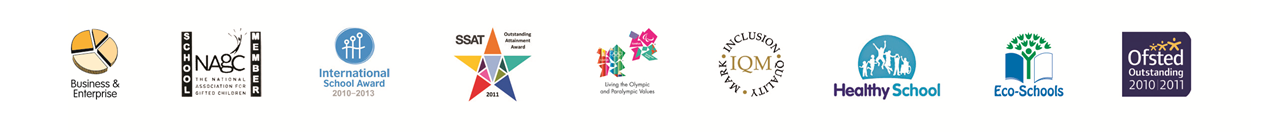 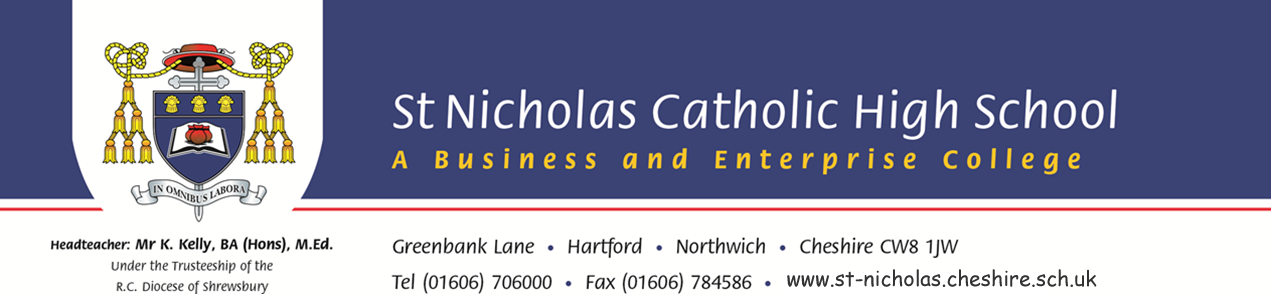 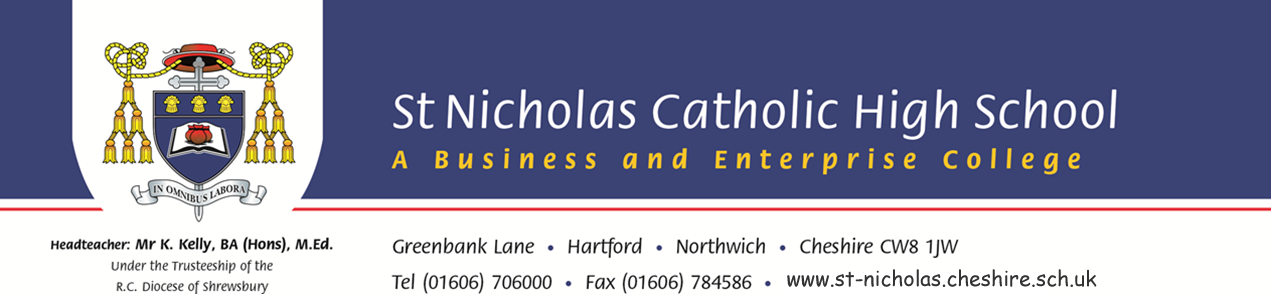 